УКАЗПРЕЗИДЕНТА РЕСПУБЛИКИ АДЫГЕЯО СОВЕТЕ ПО ДЕЛАМ ИНВАЛИДОВ И ВЕТЕРАНОВПРИ ГЛАВЕ РЕСПУБЛИКИ АДЫГЕЯВ целях реализации государственной политики в области социальной защиты инвалидов и ветеранов постановляю:(в ред. Указа Главы Республики Адыгея от 30.03.2012 N 89)1. Образовать Совет по делам инвалидов и ветеранов при Главе Республики Адыгея.(в ред. Указов Главы Республики Адыгея от 20.06.2011 N 74, от 30.03.2012 N 89)2. Утвердить:1) состав Совета по делам инвалидов и ветеранов при Главе Республики Адыгея согласно приложению N 1;(в ред. Указов Главы Республики Адыгея от 20.06.2011 N 74, от 30.03.2012 N 89)2) Положение о Совете по делам инвалидов и ветеранов при Главе Республики Адыгея согласно приложению N 2.(в ред. Указов Главы Республики Адыгея от 20.06.2011 N 74, от 30.03.2012 N 89)3. Настоящий Указ вступает в силу со дня его подписания.Президент Республики АдыгеяА.ТХАКУШИНОВг. Майкоп10 сентября 2009 годаN 103Приложение N 1к УказуПрезидента Республики Адыгеяот 10 сентября 2009 г. N 103СОСТАВСОВЕТА ПО ДЕЛАМ ИНВАЛИДОВ И ВЕТЕРАНОВПРИ ГЛАВЕ РЕСПУБЛИКИ АДЫГЕЯПриложение N 2к УказуПрезидента Республики Адыгеяот 10 сентября 2009 г. N 103ПОЛОЖЕНИЕО СОВЕТЕ ПО ДЕЛАМ ИНВАЛИДОВ И ВЕТЕРАНОВПРИ ГЛАВЕ РЕСПУБЛИКИ АДЫГЕЯ1. Совет по делам инвалидов и ветеранов при Главе Республики Адыгея (далее - Совет) является совещательным органом, созданным в целях осуществления взаимодействия исполнительных органов государственной власти Республики Адыгея, территориальных органов федеральных органов исполнительной власти, органов местного самоуправления и организаций по вопросам социальной защиты инвалидов и ветеранов.(п. 1 в ред. Указа Главы Республики Адыгея от 16.01.2019 N 4)2. В своей деятельности Совет руководствуется Конституцией Российской Федерации, Конституцией Республики Адыгея, федеральным законодательством, законодательством Республики Адыгея и настоящим Положением.3. Основными задачами Совета являются:1) организация взаимодействия исполнительных органов государственной власти Республики Адыгея, территориальных органов федеральных органов исполнительной власти, органов местного самоуправления и организаций по вопросам социальной защиты инвалидов и ветеранов;2) разработка для исполнительных органов государственной власти Республики Адыгея предложений по:а) определению приоритетов в осуществлении социальной политики в отношении инвалидов и ветеранов с учетом уровня социально-экономического развития Республики Адыгея;б) проектам государственных программ Республики Адыгея в области социальной защиты инвалидов и ветеранов, а также эффективности их реализации;в) созданию условий, обеспечивающих беспрепятственный доступ инвалидов к объектам социальной и информационной инфраструктуры, социально-трудовую реабилитацию инвалидов, восстановление личностного и социального статуса;г) оказанию содействия общественным объединениям инвалидов и ветеранов.(п. 3 в ред. Указа Главы Республики Адыгея от 16.01.2019 N 4)4. Совет для решения возложенных на него задач вправе:1) запрашивать и получать от исполнительных органов государственной власти Республики Адыгея, территориальных органов федеральных органов исполнительной власти, органов местного самоуправления и организаций необходимые материалы;(в ред. Указа Главы Республики Адыгея от 13.02.2012 N 53)2) приглашать на свои заседания представителей исполнительных органов государственной власти Республики Адыгея, территориальных органов федеральных органов исполнительной власти, органов местного самоуправления и организаций;3) создавать при необходимости рабочие группы для решения возложенных на него задач.5. Работой Совета руководит председатель Совета. Председатель Совета и члены Совета осуществляют свою деятельность на общественных началах.(в ред. Указа Главы Республики Адыгея от 13.02.2012 N 53)6. Подготовку и организацию заседаний Совета, решение текущих вопросов деятельности осуществляет секретарь Совета.7. Положение о Совете и его состав утверждаются Главой Республики Адыгея.(в ред. Указа Главы Республики Адыгея от 20.06.2011 N 74)8. Заседания Совета проводятся не реже одного раза в полугодие. В случае необходимости могут проводиться внеочередные заседания Совета.9. Заседание Совета проводит председатель Совета или, по его поручению, заместитель председателя Совета.10. Заседание Совета считается правомочным, если на нем присутствует большинство членов Совета.(п. 10 в ред. Указа Главы Республики Адыгея от 27.01.2016 N 5)11. Решения Совета принимаются большинством голосов присутствующих на заседании членов Совета. В случае равенства голосов решающим является голос председательствующего на заседании Совета. Решения Совета оформляются протоколом, который подписывает председательствующий на заседании Совета и секретарь.(п. 11 в ред. Указа Главы Республики Адыгея от 13.02.2012 N 53)12. Организационно-техническое обеспечение деятельности Совета осуществляет Министерство труда и социального развития Республики Адыгея.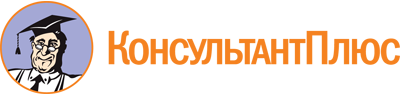 Указ Президента РА от 10.09.2009 N 103
(ред. от 18.04.2023)
"О Совете по делам инвалидов и ветеранов при Главе Республики Адыгея"
(вместе с "Составом Совета по делам инвалидов и ветеранов при Главе Республики Адыгея", "Положением о Совете по делам инвалидов и ветеранов при Главе Республики Адыгея")Документ предоставлен КонсультантПлюс

www.consultant.ru

Дата сохранения: 03.06.2023
 10 сентября 2009 годаN 103Список изменяющих документов(в ред. Указов Президента РА от 18.11.2009 N 133,Указов Главы Республики Адыгеяот 20.06.2011 N 74, от 13.02.2012 N 53, от 30.03.2012 N 89,от 19.04.2013 N 46, от 18.10.2013 N 137, от 13.05.2014 N 54,от 27.01.2016 N 5, от 05.07.2016 N 87, от 22.12.2016 N 203,от 07.06.2017 N 101, от 26.06.2018 N 85, от 16.01.2019 N 4,от 11.02.2019 N 17, от 08.07.2019 N 73, от 21.06.2021 N 79,от 28.02.2022 N 22, от 18.04.2023 N 67)Список изменяющих документов(в ред. Указов Главы Республики Адыгеяот 07.06.2017 N 101, от 26.06.2018 N 85, от 11.02.2019 N 17,от 08.07.2019 N 73, от 21.06.2021 N 79, от 28.02.2022 N 22,от 18.04.2023 N 67)Керашев А.А.Председатель Кабинета Министров Республики Адыгея, председатель СоветаМирза Д.Р.Министр труда и социального развития Республики Адыгея, заместитель председателя СоветаБраук В.Х.начальник отдела по реализации мер социальной поддержки граждан Министерства труда и социального развития Республики Адыгея, секретарь СоветаАгержанокова С.Р.председатель Адыгейской республиканской организации Общероссийской общественной организации "Всероссийское общество инвалидов" (по согласованию)Бородин А.М.заместитель председателя Комитета Республики Адыгея по физической культуре и спортуДжаримов Р.И.председатель Адыгейского республиканского отделения Общероссийской общественной организации инвалидов войны в Афганистане (по согласованию)Куадже А.А.председатель общественной организации ветеранов (пенсионеров) войны, труда, Вооруженных Сил и правоохранительных органов Республики Адыгея (по согласованию)Кушу С.А.заместитель Министра культуры Республики АдыгеяМананникова Е.А.председатель Адыгейского регионального отделения Общероссийской общественной организации инвалидов "Всероссийское общество глухих" (по согласованию)Мешлок Х.М.управляющий отделением Фонда пенсионного и социального страхования Российской Федерации по Республике Адыгея (по согласованию)Рауд А.В.председатель регионального отделения Республики Адыгея общероссийской общественной организации "Всероссийская организация родителей детей-инвалидов и инвалидов старше 18 лет с ментальными и иными нарушениями, нуждающихся в представительстве своих интересов" (по согласованию)Хагауджева М.С.заместитель Министра здравоохранения Республики АдыгеяХлопов А.Б.исполняющий обязанности председателя Адыгейской республиканской организации Общероссийской общественной организации инвалидов "Всероссийское ордена Трудового Красного Знамени общество слепых" (по согласованию)Цыганкова Г.С.начальник Управления государственной службы занятости населения Республики АдыгеяШекультиров Ю.Б.председатель Адыгейской региональной общественной организации "Инвалиды Чернобыля" (по согласованию)Ширина И.В.первый заместитель Министра труда и социального развития Республики АдыгеяШирокова Н.С.председатель комитета Государственного Совета - Хасэ Республики Адыгея по социальной политике, делам семьи, здравоохранению и культуре (по согласованию)Список изменяющих документов(в ред. Указов Главы Республики Адыгеяот 20.06.2011 N 74, от 13.02.2012 N 53, от 30.03.2012 N 89,от 27.01.2016 N 5, от 16.01.2019 N 4)